Konkurs Wiedzy o Anglii 2023 / 2024Dynastia Hanowerska / The Hanoverians [1714 – 1837]W tegorocznej edycji konkursu skoncentrujemy się na Anglii w okresie panowania królów z dynastii Hanowerskiej, który to okres nazywany jest również Epoką Georgiańską od imion panujących władców. A byli to:George I / Jerzy I (1714–1727) George II / Jerzy II (1727–1760) George III / Jerzy III (‘Szalony’) (1760–1820)George IV / Jerzy IV (Książę Regent) (1820–1830)William IV / Wilhelm IV (1830–1837)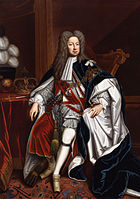 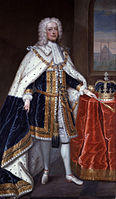 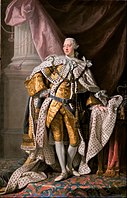 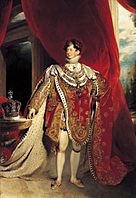 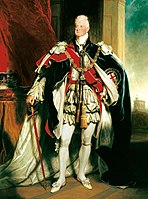 George I		George II		George III	George IV		William IVEpoka Georgiańska była czasem politycznej stabilizacji i rozwoju monarchii konstytucyjnej. Przez większość XVIII stulecia na scenie politycznej dominowali wigowie (Whig), a w początkach XIX wieku władzę przejęli torysi (Tory).Były to zarazem czasy ogromnych zmian społecznych wywołanych przez Rewolucję Przemysłową (Industrial Revolution). W tym okresie wprowadzono w Anglii podatek dochodowy, a Wielka Brytania powiększyła swoje zamorskie terytoria, pomimo utraty kolonii amerykańskich. Handel morski i polityka merkantylizmu przynosiły ogromne zyski gospodarce Imperium Brytyjskiego.Georgiańskie społeczeństwo i jego zainteresowania zostały przedstawione w powieściach pisarzy takich, jak: Henry Fielding, Jonathan Swift, Daniel Defoe, Mary Shelley i Jane Austen. Pojawienie się grupy romantycznych poetów takich, jak: Samuel Taylor Coleridge, William Wordsworth, Percy Bysshe Shelley, William Blake, John Keats, Lord Byron i Robert Burns, zapoczątkowało nową erę poezji, charakteryzującej się żywym i barwnym językiem. Thomas Gainsborough, Sir Joshua Reynolds, młody J.M.W. Turner i John Constable w swych obrazach ilustrowali zmieniający się świat epoki georgiańskiej, podobnie jak prace projektantów krajobrazu takich jak Capability Brown. Nowe prądy w architekturze reprezentowali: Robert Adam, John Nash i James Wyatt, projektujący w stylu neogotyku (Gothic Revival). Doskonałymi przykładami charakterystycznej architektury georgiańskiej są Nowe Miasto w Edynburgu, georgiański Dublin, Grainger Town – część Newcastle upon Tyne, Georgian Quarter w Liverpoolu oraz duża część Bristolu i Bath.Na czele rządu Jego Królewskiej Mości stanęło w tym czasie 24 premierów:Robert Walpole (1721–42)Spencer Compton (1742–43)Henry Pelham (1743–54)Thomas Pelham-Holles (1754–56; 1st time)William Cavendish (1756–57)Thomas Pelham-Holles (1757–62; 2nd time)John Stuart (1762–63)George Grenville (1763–65)Charles Watson Wentworth (1765–66; 1st time)William Pitt, the Elder (1766–68)Augustus Henry Fitzroy (1768–70)Frederick North (1770–82)Charles Watson Wentworth (1782; 2nd time)William Petty-Fitzmaurice (1782–83)William Henry Cavendish-Bentinck (1783; 1st time)William Pitt, the Younger (1783–1801; 1st time)Henry Addington (1801–04)William Pitt, the Younger (1804–06; 2nd time)William Wyndham Grenville (1806–07)William Henry Cavendish-Bentinck (1807–09; 2nd time)Spencer Perceval (1809–12)Robert Banks Jenkinson (1812–27)George Canning (1827)Frederick John Robinson (1827–28)Arthur Wellesley (1828–30; 1st time)Charles Grey (1830–34)William Lamb (1834; 1st time)Arthur Wellesley (1834; 2nd time)Robert Peel (1834–35; 1st time)William Lamb (1835–41; 2nd time)https://www.english-heritage.org.uk/learn/story-of-england/georgians/Pytania z literaturyepoki georgiańskiej dotyczyć będą następujących autorów i ich dzieł:1) Jane Austen Rozważnairomantyczna / Sense and SensibilityDuma i uprzedzenie / Pride and PrejudiceMansfield ParkEmmaOpactwo Northanger / Northanger AbbeyPreswazje / Persuasion2) Mary Shelley Frankenstein3) Jonathan Swift Podróże Gulliwera / Gullivers’s travelsSkromna propozycja / A Modest Proposal4) Daniel DefoePrzypadki Robinsona Crusoe / Robinson CrusoeDziennikrokuzarazy / A Journal of the Plague YearNależy znać życiorys autora, imiona inazwiska głównych postaci (w wersji polskiej I angielskiej), tematykę i zarys fabuły utworu, oraz czy był sfilmowany (reżyser / zdjęcia). W finale konkursu pytania będą ilustrowane zdjęciami / rysunkami z filmów lub książek.